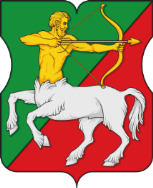 СОВЕТ ДЕПУТАТОВмуниципального округаБУТЫРСКИЙР Е Ш Е Н И Е09.02.2023 № 01-04/2-5О направлении средств стимулирования управы Бутырского района города Москвы на реализацию мероприятий по комплексному благоустройству и текущему ремонту дворовых территорий В соответствии с постановлением Правительства Москвы от 26 декабря 2012 года № 849-ПП «О стимулировании управ районов города Москвы», рассмотрев обращения управы Бутырского района города Москвы от 7 февраля 2023 года № И-151/23, от 7 февраля 2023 года № И-152/23 , Совет депутатов муниципального округа Бутырский решил:Согласовать направление средств стимулирования управы Бутырского района города Москвы на реализацию мероприятий в 2023 году согласно приложению к настоящему решению.Признать утратившим силу решение Совета депутатов муниципального округа Бутырский от 24.01.2023 № 01-04/1-7 «О направлении средств стимулирования управы Бутырского района города Москвы на реализацию мероприятий по комплексному благоустройству и текущему ремонту дворовых территорий».Опубликовать настоящее решение в бюллетене «Московский муниципальный вестник» и разместить на официальном сайте www.butyrskoe.ru. Направить настоящее решение в управу Бутырского района города Москвы и Департамент территориальных органов исполнительной власти города Москвы в течение трех дней со дня его принятия.Контроль за исполнением данного решения возложить на главу муниципального округа Бутырский Шкловскую Н.В.Глава муниципального округа Бутырский                         Н.В. ШкловскаяПриложение к решению Совета депутатов муниципального округа Бутырский от 09.02.2023 № 01-04/2-5Перечень мероприятий за счет средств стимулирования управы Бутырского района города Москвы в 2023 годуп/пп/пАдрес объектаПеречень мероприятийПеречень мероприятийОриентировочная стоимость работ(руб.)1. Мероприятия по комплексному благоустройству дворовых территорий 1. Мероприятия по комплексному благоустройству дворовых территорий 1. Мероприятия по комплексному благоустройству дворовых территорий 1. Мероприятия по комплексному благоустройству дворовых территорий 1. Мероприятия по комплексному благоустройству дворовых территорий 1. Мероприятия по комплексному благоустройству дворовых территорий 1.1Фонвизина ул. 7Фонвизина ул. 7Комплексное благоустройство2 049 963,872 049 963,871.2Руставели ул. 1/2, 3Руставели ул. 1/2, 3Комплексное благоустройство4 419 192,724 419 192,721.3Яблочкова ул. 29Б, 29 к.4Яблочкова ул. 29Б, 29 к.4Комплексное благоустройство9 514 535,679 514 535,671.4Яблочкова ул. 25 к.3Яблочкова ул. 25 к.3Комплексное благоустройство1 881 937,981 881 937,981.5Милашенкова ул. 8Милашенкова ул. 8Комплексное благоустройство2 743 239,772 743 239,771.6Яблочкова ул. 37ВЯблочкова ул. 37ВКомплексное благоустройство2 185 234,062 185 234,061.7Фонвизина ул. 10А, 8БФонвизина ул. 10А, 8БКомплексное благоустройство1 449 067,151 449 067,15Итого:24 243 171, 2224 243 171, 222Проведение текущего ремонта дворовых территорийПроведение текущего ремонта дворовых территорийПроведение текущего ремонта дворовых территорий7 496 036, 847 496 036, 84                                                                                   ИТОГО:                      31 739 208,06                                                                                   ИТОГО:                      31 739 208,06                                                                                   ИТОГО:                      31 739 208,06                                                                                   ИТОГО:                      31 739 208,06                                                                                   ИТОГО:                      31 739 208,06                                                                                   ИТОГО:                      31 739 208,06